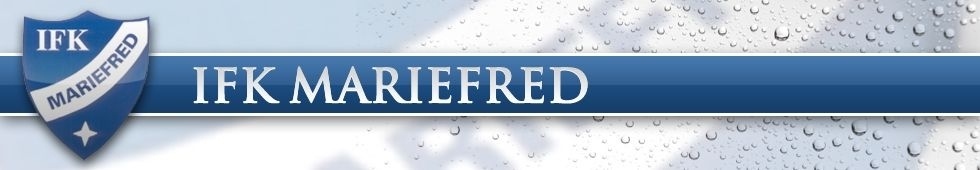 Protokoll för IFK Mariefreds InnebandysektionVar 					När Hammarens IP				2014-08-13NärvarandeSandra Hagström och Tomas Seth  (PF07/08)Annelie Lundell (PF05/06)Anders Williamsson (P04)Stefan Turborn och Damir Grgic (P03)Joakim Eriksson (P02)Hugo Jacobsson (P99/00 och Herrlaget)MötesprotokollHalltiderFöljande beslutades på mötet:HAMMAREN    TISDAGAR HAMMAREN    TORSDAGARHAMMAREN LÖRDAGARMARIEFREDS SPORTHALL    MÅNDAGARMARIEFREDS SPORTHALL    SÖNDAGARIVAR HALLEN    TISDAGARDessa tider gäller från 1/9 till 31/3. Klas är hallbokningsansvarig för de fasta tiderna. Det OK att göra ströbokningar innan 1 sep eller under säsong. Ta gärna egen kontakt med kommunbokningen men cc gärna Klas.Nycklar och tags.
De tags och nyklar ni har inom lagen, meddela Annelie nummer och var de går. I Mfreds sporthall står nu sargen och målen olåsa, vilket innebär att de nycklar ni hade till hänglåset ska tillbaks in. Ge dem till Annelie.Nya nycklar (behov): 
-Herrlaget/P99/00 behöver 1 uppsättning nycklar/tags till Hammaren.
- P02 behöver 2 förrådsnycklar till Hammaren
- P03 behöver 1 tag och 2 förrådsnycklar Hammaren
- P04 behöver 2 förrådsnycklar Hammaren- P05/06 behöver 2 förrådsnycklar Hammaren och 2 tags/nycklar till Sporthallen-P07/08 behov ?- P09 eventuellt är det på gång att bilda ett lag
Sedan kommer Annelie skaffa 1 nyckel till konferenslokalen och 1 nyckel till köket/kafeterian som ska låsas in i ett kodlåsskåp i vårat IB förråd på Hammaren. Annelie fixar med alla nycklar.IdrottOnline (IOL). Du, som tränare, går in på http://www8.idrottonline.se/IFKMariefred/ med dina inloggningsuppgifter du fått i ett mail från IOL.
ALL NÄRVAROREGISTRERING ska ske via Idrott Online.  Kommer du inte in meddela Annelie (annelie.lundell@live.se) så fixar hon nytt. Annelie är IBsektionens IOL ansvariga denna säsong.
Hon vill ha alla spelare/tränares mailuppgifter (barnspelarna = förälderns mail) innan sista september. (namn/personnummer/mailadress)
Hittills är det 162 medlemmar som är ”aktiva” i innebandyn (tränare/spelare).
IBIS ersätter IDA från och med juli 2014. För att vi ska kunna licensera spelare och skapa lag så måste varje förening ha minst en föreningsadministratör. Dennes uppgift är bland annat att dela ut behörigheter till övriga personer i föreningen som ska jobba i IBIS. Kerstin Furustig är våran IBIS-ansvarige. kerstin.furustig@hotmail.com. De lag som spelar sammandrag behöver själva inte ha egna inloggningar.Sektionsavgifter. Beslut om avgifter tas nästa möte.
Herrlagets sponsringsavtal med Intersport
Innebandysektionen (herrlaget) har ett år kvar på sponsringavtalet med Intersport. Detta innebär att herrlaget får plocka ut ett matchställ. Målvaktsställ borde också ingå !?.Annars måste sektion prata ihop sig en sista gång om vad sektionen ska stå för vad det gäller målvaktskläder.
Matchställ/Västar. Annelie har gjort en inventering på vad som finns, se bilaga till detta protokoll.
Om det är något lag som fortfarande har matchställ eller västar hemma så vill Annelie ha ett förteckning över detta, gärna med et bild över matchtröja/short. Detta är för att ha en överblick av vad sektionen har inför denna säsong så att vi inte köper något i onödan, men också för att klubben har krav att se över försäkringsvärdet på saker om det skulle brinna upp eller pga stöld.

För info så har er piga, Annelie, tvättat alla västar under sommaren och fixat krokar i förrådet så att det blir lite bättre ordning där. De lag som tränar i olika hallar får ha koll på sina egna västar/bollar/konor. Veteranerna har västar inne i IFK Mariefred förrådet i SporthallenBollar. Joakim Eriksson från P02 åtog sig att köpa ut 60-100 bollar (matchkvalitet) som ska räcka till alla lag. Kommer att ligga i Hammarens förråd. Behöver vi mer eller nya koner?
Cafeterian i Hammaren. Frågan togs upp på mötet. Vi beslöt att varje lag sköter sig själva ….som vi alltid gjort. Vi måste dock kolla i matchplanen om det är någon före/efter så att skiftet flyter smärtfritt.Utbildningar. De som inte har gått grundutbildningen BÖR gå den någon gång under denna säsong.
Enligt SÖIBF ges tillfälle den 1 sep i Nyköping kl 18-22, eller den 15 sep kl 18-22 i Eskilstuna. Mer om utbildningar skickar Annelie ut senare.
Nästa möte är den 3 sep 19:30 i Hammaren.		Vid pennan		Annelie LundellBifogat om utbildning:Påminnelse: Anmäl dig till kommande ledarutbildningar! Nu är datum fastställda för barn- och ungdomsledarutbildningar under september månad. Nedan följer de utbildningar som ni kan anmäla er till.

OBS! Du måste ha genomfört en grundutbildning innan du kan gå någon av fördjupningsutbildningarna, t.ex. Innebandyspelaren. Dessutom måste minst en ledare som står i båset under barn- och ungdomsmatcher i varje lag ha genomfört en grundutbildning. 1 september i Nyköping- Grundutbildning. Anmälan senast 18 augusti.7 september i Vagnhärad- Innebandyspelaren 1 Blå nivå. Anmälan senast 24 augusti.13 september - Innebandyspelaren 1 Röd nivå. Anmälan senast 30 augusti.15 september i Eskilstuna- Grundutbildning. Anmälan senast 1 september.20 september - Innebandyspelaren 2 Blå nivå. Anmälan senast 6 september.21 september i Katrineholm- Innebandyspelaren Grön nivå. Anmälan senast 6 september.Vill ni som förening ha en utbildning hos er, kontakta simon@soibf.nu.Anmälan och/eller eventuella frågor skickas till simon@soibf.nu. Kom även ihåg att meddela din förening att du vill anmäla dig till utbildningen.

I din anmälan, ange:
- Namn
- Personnummer
- E-post
- FöreningKontaktperson: Simon Parkman Föreningsdomarkurs Planerade kurser:
Eskilstuna 6 september
Vagnhärad 9 september
Katrineholm 13 september
Södertälje 16 september
Nyköping 20 september

Kursen är fyra timmar. För att få börja döma ska man ha fyllt 15 år. Om du ännu inte fyllt 15 år måste målsman vara med när du dömer.

Kostnad för kursen är 1000 kronor och detta ingår i kursen:
- Kurs inklusive litteratur.
- Fika.
- Domartröja, shorts, strumpor, visselpipa.
- Mittsäsongsträff.
17-18P0518-19P0419-20:30P99/0020:30-22Herrlaget17-18P0218-19:30P0319:30-20:30P99/0020:30-22Herrlaget10-11P05/0616:30-18P0218-19:30P0417-18:30P07/0818:30-20Veteranerna18-19P06